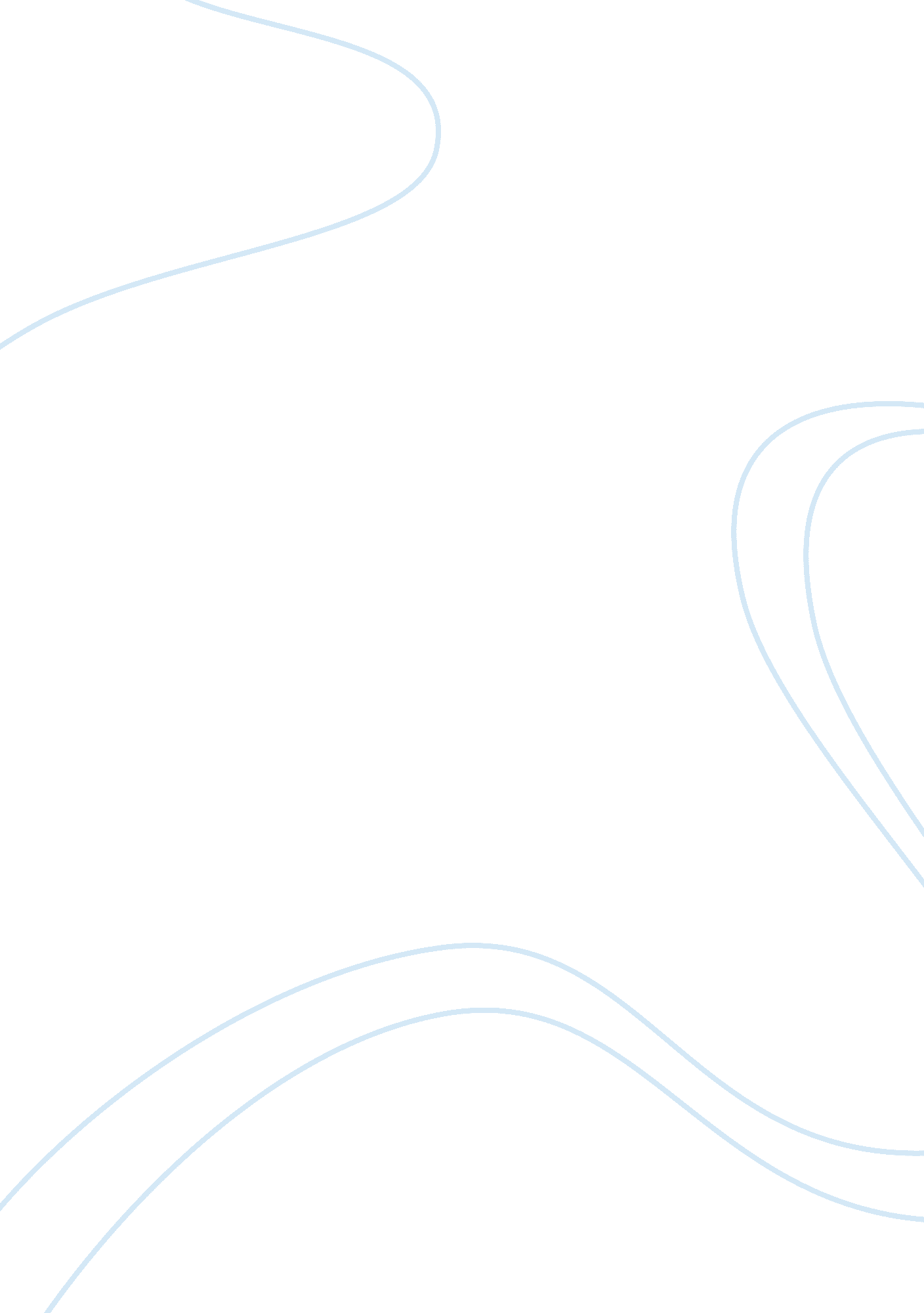 Contemporary cultural issues research paper exampleParts of the World, Asia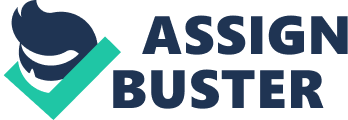 Introduction The major events that happened in Asia during the year 18 centuries to date had major impact in Asia and its region. The cultural diversity and advances occurred. The major battles that occurred actually decided the fate for many states in Asia. The war rewrote the continent’s maps, the protest affected the governments events, natural disaster affected, they were displaced them. However in the process of all this there were great inventions that influenced their lives. And the new art that arose made life more enjoyable and the expressions to Asian people at large. 
1. Battles and wars, 
About twelve battles occurred in Asian that had influence in the cultural aspects and the contemporary society as the people mingled and survived during the war. Women and children for instance were harmless and some became prisoners of war. For example battle of Geoktepe in 1881, Tsushima, and the battle of Kohima in India 1944 were major battles that took place (Zarrow, 2005p22). It sought to find resources and expand their territories. 
2. Protests and massacres, 1980. 
The event brought major changes in the Asian history for example the Kwangju massacre that happen in South Korea in 1980. it led to changes in martial law as people had been forced in to them , the after math of the massacre in 1988 led the president to allow for democratic elections, the leader of the rebellion Kim Dae-Jung sentenced , was elected president and received a Nobel prize in 2000. 
3. Natural disasters. 
Asia is known for the calamities it faced, volcanic eruptions, earth wakes and tsunamis that affect the human kingdom. The society has been affected by this incidences, death, loss of property and displacements. For example the tsunami in December 26, 2004 killed many people and caused Thailand, Indonesia and Sri-Lanka a lot of pain and economical loss. The famine too was in 1899 to 1900 affected the region (Andréosso-O'Callaghan, 2013p23). 
4. Asian Inventions (1500 - 2000 A. D.) 
Asians have invented so many unique and useful things, which are applicable in daily life. In the 21st century for instance, things like PlayStation, sound cards for personal computers, satellite, toothbrush, land mind, paper money as well as magnetic compass. All these inventions have helped in improving the standards of living in the nations in Asia and other parts of the world. Invention of personal computer for example has helped in ensuring efficiency and effectiveness while satellite has enhanced communication all over the world. 5. Cultural history (890-1185 A. D.) 
The lifestyles, fashions, and cultural practices of most Asians have changed tremendously especially in the 21st century. Every culture has its criteria for female beauty maybe basing on tattoos, neck elongation, brass rings or lips. In Japan women with attractive make-ups, layers of silk robes and long hair are considered beautiful. Most women in this era tried as much as possible to have the longest hair possible (Roberts, 2003p45). This wave and value for long than other forms attractions has changed the fashion industry largely in Japan. Most models and fashion designers have now ventured in weaves to cater for those women with short hair but wish to look beautiful. 6. Asian Art 
Creativity of Asian populations has led to different forms of pottery, theatre dances, paintings and music. Chinese Opera reveals photos of amazing performers in Beijing. Close examination of the photos shows that artistic skills and creativity has been on the upward trend in the Chinese capital (Zarrow, 2005p 34). Artists are becoming more creative and explorative therefore one can easily understand the theme of their performances and understand the message behind their performances clearly than before. 7. Launch of Manned Space Mission (2013) 
The manned space Mission that took place in June this year was a move by China to build its own space station. In the event the astronauts took students, though a thorough education process for them to understand better how the space station space will operate. An aircraft was launched that is going to carry two men and one woman and fly in the space for 15 days (Federspiel, 2007). The station will greatly improve transport of perishable goods and improve the tourism industry in China. 
In summary the events that took place in various regions in Asia for instance the East Asia and some specific countries had impact on the political, economic and sociological aspects. Basically the historical events shaped the essence of the current democracy and harmony in these countries. Much reach have been done to ensure the stability of situations and amicable and lasting solution have not been taken care of. The various governments for example on the issue of calamities have set out funds to aid the assistance of the affected people. Work cited Zarrow, Peter G. China in War and Revolution, 1895-1949. London: Routledge, 2005. 
Federspiel, Howard M. Sultans, Shamans, and Saints: Islam and Muslims in Southeast Asia. Honolulu: University of Hawai'i Press, 2007. 
Roberts, J M, and J M. Roberts. The New History of the World. Oxford: Oxford University Press, 2003. 
Andréosso-O'Callaghan, Bernadette, and Frederic Royall. Economic and Political Change in Asia and Europe: Social Movement Analyses. Dordrecht: Springer, 2013. 